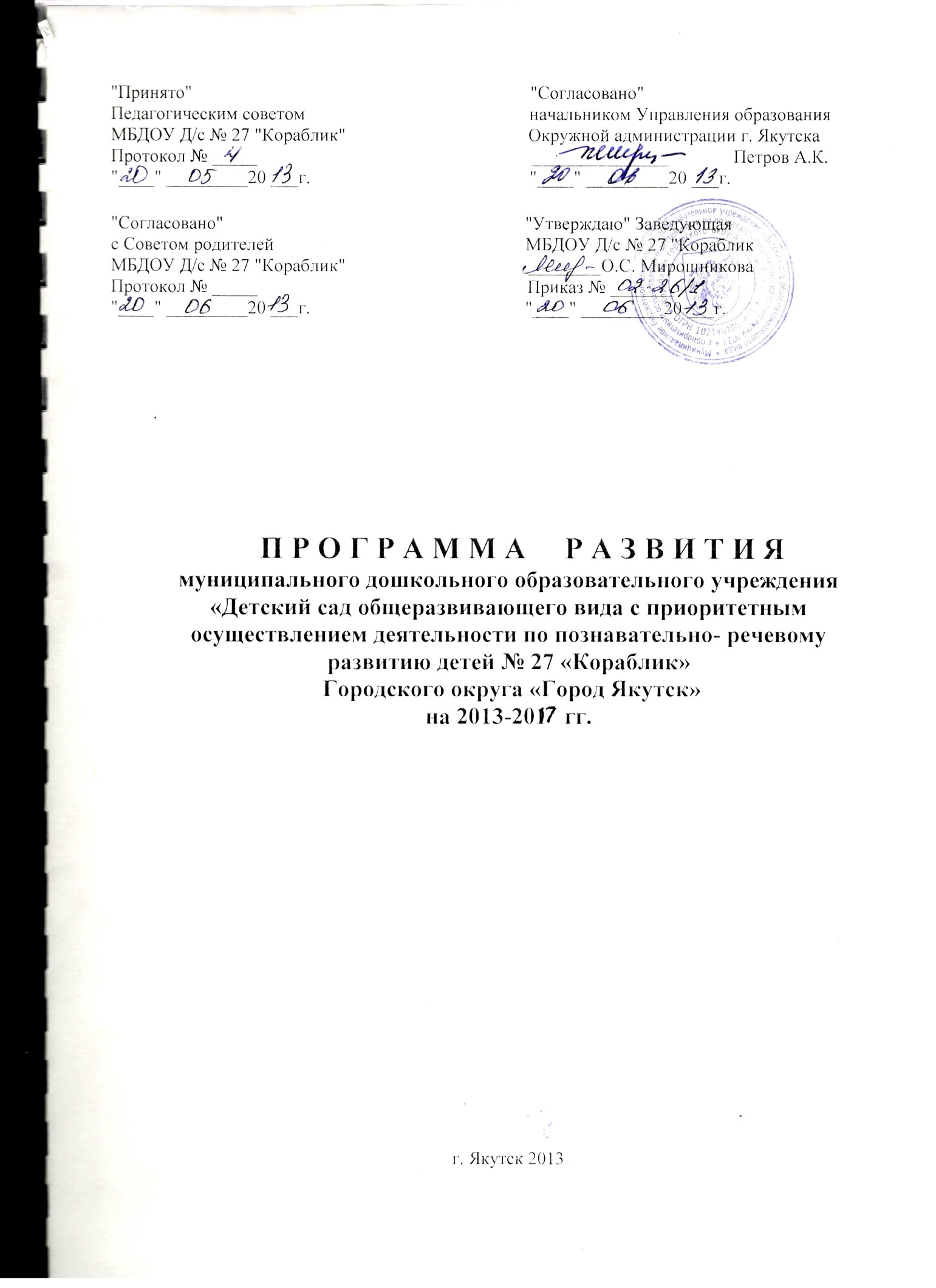 СодержаниеПаспорт программы развития…………………………………………………………..3Пояснительная записка………………………………………………………………….7Информационная справка об образовательном учреждении…………………………9Аналитико-прогностическое обоснование программы развития……………………13Анализ образовательного процесса………………………………………………..14Анализ здоровьесберегающей и здоровьеформирующей деятельности ДОУ….18Анализ управляющей системы…………………………………………………….20Анализ ресурсных возможностей………………………………………………….21Анализ социальных ресурсов………………………………………………………22Мониторинг наличия и актуального состояния информационно-коммуникационных ресурсов……………………………………………………...23Анализ материально-технических ресурсов………………………………………24Анализ финансово-экономических ресурсов……………………………………..25Мониторинг нормативно-правового обеспечения деятельности учреждения…26Ключевые проблемы, требующие рассмотрения и пе6рспективного решения в 2013-2017 гг………………………………………………………………………....26Концептуальные основы развития дошкольного образовательного учреждения….27Стратегия развития дошкольного образовательного учреждения…………………..34Этапы реализации программы…………………………………………………………37ПАСПОРТ ПРОГРАММЫ РАЗВИТИЯНаименование программы.Программа развития муниципального бюджетного дошкольного образовательного учреждения «Детский сад общеразвивающего вида с приоритетным осуществлением деятельности по познавательно-речевому развитию детей № 27 «Кораблик» городского округа «город Якутск» на 2013-2017 гг.Статус программы. Нормативный документ ДОУ, принявшего за основу программно-целевую идеологию развития. Стратегический план осуществления основных нововведений в образовательном учреждении; не только актуальных, но и перспективных, прогнозируемых образовательных потребностей; социального заказа.Заказчик программы: педагогический совет дошкольного образовательного учреждения. Нормативно-правовая база для разработки программы:Закон РФ «Об образовании»;Конвенция о правах ребёнка;Федеральный государственный образовательный стандарт;Санитарно-эпидемиологические  правила  и нормативы;Бюджетный кодекс РФТрудовой кодекс РФ.Разработчики программы: Мирошникова О.С. – заведующий  ДОУ;Федорова А.Н. – старший воспитатель;Чернышова Н.И.- воспитатель;Карпель Н.Б. – член родительского комитета;Исполнитель программы: коллектив учреждения.Стратегическая цель программы: Создание воспитательно-образовательных, коррекционно-развивающих и здоровьеформирующих условий в ДОУ, способствующих полноценному развитию и социализации дошкольника, обеспечивающих равные стартовые возможности и успешный переход ребенка к обучению в общеобразовательных учреждениях.Приняв за основу идею самоценности дошкольного периода детства, мы считаем, что педагогический процесс необходимо строить в двух взаимосвязанных направлениях - подготовка ребенка к будущей жизни и забота о его полноценном детстве.Детский сад, работающий над коррекцией нарушений речевого развития детей дошкольного возраста должен реализовывать как единые для всех учреждений базовые приоритеты, так и сугубо специфические. Это находит отражение в тактических целях развития учреждения:    Повышение качества образовательных, здоровьеформирующих и коррекционных услуг в учреждении, с учетом возрастных и индивидуальных особенностей детей.Модернизация систем управления образовательной, инновационной и финансово-экономической деятельностью учреждения.Обеспечение доступности дошкольного образования, равных стартовых возможностей каждому ребенку дошкольного возраста с учетом потребностей и возможностей социума.Основные задачи программы:Повысить конкурентоспособность учреждения путем предоставления широкого спектра качественных образовательных, коррекционных и информационно-просветительских услуг разным категориям заинтересованного населения, внедрения в практику работы ДОУ новых форм дошкольного образования (блок «Малыш»).Совершенствовать систему здоровьесберегающей и здоровьеформирующей деятельности учреждения, с учетом индивидуальных особенностей дошкольников (блок «Здоровье»).Модернизировать систему  управления дошкольным образовательным учреждением  в условиях его деятельности в режиме развития (блок «Управление»).Обеспечить эффективное, результативное функционирование и постоянный рост профессиональной компетентности стабильного коллектива учреждения (блок «Кадровый потенциал»). Повышать качество работы с родителями воспитанников. Содействовать повышению роли родителей в образовании ребенка раннего и дошкольного возраста (блок «Мать и дитя»).Привести в соответствие с требованиями основной общеобразовательной программы дошкольного образования предметно-развивающую среду и материально-техническую базу учреждения (блок «Безопасность и качество»). Ожидаемые результаты:Стабильное функционирование учреждения в новом статусе (смена статуса на бюджетное муниципальное дошкольное образовательное учреждение).Высокая конкурентоспособность детского сада на рынке образовательных услуг, обеспечение равных стартовых возможностей дошкольникам с разным уровнем физического и психического развития: расширение спектра дополнительных образовательных услуг для разных категорий заинтересованного населения;  разработка и реализация дифференцированных  коррекционных программ, для детей с особыми образовательными потребностями (коррекционная программа для детей с нарушениями речевого развития); высокий процент выпускников ДОУ, успешно прошедших адаптацию в первом классе школы.Обеспечение доступности дошкольного образования широким слоям заинтересованного населения за счет внедрения в педагогический процесс новых форм дошкольного образования (включение в образовательный процесс детского сада до 25 семей с детьми 2-7 лет, не посещающими дошкольные учреждения).Расширение участия общественности в управлении дошкольным учреждением за счет организации и стабильного функционирования в детском саду Совета МБДОУ №15.Реализация инновационных технологий: информатизация процесса образования (использование коллекции Цифровых образовательных ресурсов в процессе обучения и воспитания дошкольников, повышения профессиональной компетентности сотрудников ДОУ); участие коллектива учреждения в разработке и реализации проектов разного уровня.Оптимизация функционирования действующей смешанной экономической модели учреждения за счет повышения эффективности использования бюджетных и внебюджетных средств (рост доли доходов от оказания платных дополнительных образовательных услуг, спонсорских и благотворительных поступлений в общем объеме финансовых поступлений (10%).Снижение заболеваемости воспитанников, благодаря проектированию и реализации комплексной оздоровительной программы «Здоровье».Стабильность медико-педагогического состава. Обеспечение 100% укомплектованности штатов.  Достижение такого уровня профессиональной компетентности персонала учреждения, который позволит осуществлять квалифицированное психолого-медико-педагогическое сопровождение каждого субъекта образовательного процесса (не менее 30% медико-педагогического персонала – с высшим образованием, 90% аттестованных, 100% охват курсовой подготовкой).Стабильно функционирующая система межведомственного взаимодействия с целью повышения качества образования, обеспечения внедрения инноваций из разных областей науки и практики в образовательный процесс детского сада, через участие специалистов учреждений образования, здравоохранения, культуры и спорта в реализации блоков программ «Малыш», «Здоровье», «Мать и дитя».Этапы реализации программы:Программа рассчитана на 4 года.2013-2014 - Организационно-подготовительный этап (создание условий для реализации программы).2014 – 2017 – Коррекционно-развивающий этап (работа по преобразованию существующей системы, переход учреждения в проектный режим работы).2017 – Аналитически-информационный этап (мониторинг эффективности реализации программы, аналитическая оценка качественных и количественных изменений, произошедших в учреждении, транслирование передового опыта работы).Участники программы.МБДОУ «Детский сад общеразвивающего вида с приоритетным осуществлением деятельности по познавательно-речевому развитию детей № 27 «Кораблик» городского округа «город Якутск»АСО № 2, детская поликлиника;Средняя школа № 21;Детская юношеская библиотека НБ им А.С. Пушкина;Высшая школа музыки;Городская библиотека им. В.Г. Белинского.Система контроля за реализацией программы: Комплексная система мониторинга качества образовательного процесса, эффективности реализации всех структурных блоков программы. Внешний мониторинг: Управление образования Администрации г. Якутск, представители Родительского совета МБДОУ. Внутренний контроль: администрация учреждения, педагогический Совет учреждения.Финансовое обеспечение программы:Для реализации задач развития ДОУ предполагается использование различных источников финансирования: бюджетных ассигнований, безвозмездных и благотворительных взносов организаций, пожертвований отдельных граждан, спонсорской помощи и средств от других источников, не запрещённых действующим законодательством РФ.1.ПОЯСНИТЕЛЬНАЯ ЗАПИСКА.Становление, развитие и функционирование - разные уровни жизнедеятельности образовательного учреждения. Развитие - есть необратимое, закономерное, позитивное изменение объекта, а также процесс самовыдвижения, приводящий к новому качественному состоянию субъекта и объекта.Это целенаправленный, закономерный, непрерывный и необратимый процесс перехода учреждения в качественно новое состояние, характеризующееся разноуровневой организацией, инновационной направленностью и постоянно расширяющимся потенциалом роста. В любом случае, развитие - процесс сложный и длительный, требующий организации, согласованности действий всех сотрудников учреждения, контроля над промежуточными результатами. Процесс развития существенно облегчает проектирование, только при наличии тщательно продуманного плана можно видеть перспективы деятельности, отслеживать результаты, выделять достижения и трудности.Целевыми установками образовательной политики государства на современном этапе стало осуществление комплекса мероприятий, направленных на повышение качества образовательной услуги, рост профессиональной компетентности педагога – как основного ресурса развития системы образования. Эффективное решение этих задач возможно только в учреждении, готовом работать в инновационном режиме, конкурентоспособном на рынке образовательных услуг.Именно поэтому коллектив дошкольного образовательного учреждения на педагогическом совете принял решение о разработке программы развития МБДОУ № 27 на период с 2013 по 2017 годы.Программа развития была спроектирована исходя из конкретного анализа исходного состояния детского сада, территориальной специфики (возможности внешнего окружения детского сада), специфики контингента детей, потребности родителей воспитанников и неорганизованных детей в образовательных и иных услугах, а также с учетом возможных рисков, возможных в процессе реализации программы.  Качественные характеристики программы.Актуальность - программа ориентирована на решение наиболее значимых проблем для будущей (перспективной) системы образовательного и коррекционного процесса детского сада.Прогностичность - данная программа отражает в своих целях и планируемых действиях не только сегодняшние, но и будущие требования к дошкольному учреждению (в программе представлена не только эталонная модель выпускника детского сада, но и перспективная модель дошкольного образовательного учреждения на момент завершения реализации программы развития). Таким образом, просчитываются риски, возникновение которых возможно при реализации программы; намечается соответствие программы изменяющимся требованиям и условиям, в которых она будет реализоваться.Рациональность - программой определены цели и способы их достижения, которые позволят получить максимально возможные результаты.Реалистичность - программа призвана обеспечить соответствие между желаемым и возможным, т.е. между целями программы и средствами ихЦелостность - наличие в программе всех структурных частей, обеспечивающих полноту состава действий, необходимых для достижения цели (проблемный анализ, концептуальные положения и стратегия развития, план действий и предполагаемые результаты).Контролируемость - в программе определены конечные и промежуточные цели задачи, которые являются измеримыми, сформулированы критерии оценки результатов развития ДОУ.Нормативно-правовая адекватность - соотнесение целей программы и планируемых способов их достижения с законодательством федерального, регионального и муниципального уровней.Индивидуальность - программа нацелена на решение специфических (не глобальных) проблем ДОУ при максимальном учете и отражении особенностей детского сада комбинированного вида, запросов и потенциальных возможностей педагогического коллектива, социума и родителей воспитанников.Основное предназначение программы.Разработка программы развития МБДОУ № 27 «Кораблик» предполагает: Определение факторов, тормозящих и затрудняющих реализацию образовательной деятельности ДОУ комбинированного вида, и факторов, представляющих большие возможности для достижения поставленных целей развития ДОУ (модуль «Аналитико-прогностическое обоснование программы развития»). Построение целостной концептуальной модели будущего дошкольного учреждения, ориентированного на обеспечение равных стартовых возможностей всем дошкольникам в образовании, развитии, поддержании и укреплении здоровья, а так же на оказание качественной коррекционной помощи детям, имеющим нарушения речевого развития (модуль «Концептуальные основы развития дошкольного учреждения»). Определение направлений и содержания инновационной деятельности учреждения («Стратегия развития дошкольного учреждения», «План действий по реализации программы»).Формирование сбалансированного ресурсного (нормативно-правового, научно-методического, кадрового, коммуникативного, финансового, правового, методического) обеспечения, сопряжение его с целями и действиями деятельности ДОУ.Обеспечение условий для непрерывного повышения профессионализма всех субъектов образовательной деятельности ДОУ.2.ИНФОРМАЦИОННАЯ СПРАВКА ОБ ОБРАЗОВАТЕЛЬНОМ УЧРЕЖДЕНИИПолное название: муниципальное бюджетное дошкольное образовательное учреждение «Детский сад общеразвивающего вида с приоритетным осуществлением деятельности по познавательно-речевому развитию детей № 27 «Кораблик» Городского округа «город Якутск»Сокращенное наименование: МБДОУ Д/с № 27 «Кораблик» Юридический адрес: 677000, Республика Саха (Якутия), г. Якутск, ул. Губина 3/1 «а» Телефон: 8 (411) -2 21 82 30Учреждение функционирует с 1981 года.Учредитель детского сада: Окружная администрация г. Якутска Управляющая система – заведующий детским садом Ольга Семеновна Мирошникова (административное управление), старший воспитатель Алена Николаевна Федорова, старшая медсестра Лобашова Ирина Викторовна, заведующий хозяйственным отделом Шеина Елена Александровна (оперативное управление).Статус: Муниципальное бюджетное дошкольное образовательное учреждение «Детский сад общеразвивающего вида с приоритетным осуществлением деятельности по познавательно-речевому развитию детей № 27 «Кораблик» Городского округа «Город Якутск» имеет лицензию на осуществление образовательной деятельности по программам дошкольного и дополнительного образования (регистрационный № 653 от 13 декабря 2010 г.)Структура дошкольного учреждения.Основной структурной единицей дошкольного образовательного учреждения является группа детей дошкольного возраста. В настоящее время в учреждении функционирует 7 групп общеразвивающей направленности для детей дошкольного возраста.В группах общеразвивающей направленности осуществляется дошкольное образование в соответствии с основной общеобразовательной программой Муниципального бюджетного дошкольного образовательного учреждения «Детский сад комбинированного вида № 27 «Кораблик». В группах компенсирующей направленности осуществляются квалифицированная коррекция недостатков речевом развитии и дошкольное образование детей в соответствии с основной общеобразовательной программой муниципального бюджетного дошкольного образовательного учреждения «Детский сад комбинированного вида №27 «Кораблик», с учетом особенностей психофизического развития и возможностей детей.Режим работы ДОУ: 10-ти часовое пребывание детей при пятидневной рабочей неделе.  Кадровая характеристика.На момент написания программы развития общее количество педагогических работников – 23 человека (заведующий детским садом, старший воспитатель – 1, 14 воспитателей, 2 музыкальных руководителя, 1 учитель – логопед, 1- педагог-психолог, 1- инструктор по физической культуре, 4 педагога дополнительного образования, старшая медсестра – человек.Медицинских работников – 1 человек.Образовательный уровень педагогических кадровКлиенты детского сада: семьи, имеющие детей с 3 до 7 лет, проживающие в Губинском округе и других округах города Якутска.  Потребности учредителя и семей воспитанников.Качественная систематическая работа с поддержанием и укреплением физического и психического здоровья детей, а также оказанием квалифицированной коррекционно-образовательной помощи детям с отклонениями в речевом развитии.Обеспечение непрерывности образования, воспитания и развития ребенка раннего и дошкольного возраста.Подготовка воспитанников к обучению в школе.Формирование ценностей здорового образа жизни через внедрение элементов здоровьесберегающих и здоровьеформирующих  технологий в образовательный процесс.Познавательно-речевое, художественно-эстетическое и социально-личностное и физическое развитие ребенка в условиях субъект-субъектного развивающего взаимодействия взрослого и ребенка.Реализуемые в ДОУ образовательные программы.Содержание образовательного процесса в дошкольном образовательном учреждении определяется основной общеобразовательной программой МБДОУ №27 «Кораблик», разработанной, принятой и реализуемой в соответствии с федеральными государственными требованиями к структуре основной общеобразовательной программы дошкольного образования и условиям ее реализации, с учетом особенностей психофизического развития и возможностей детей - воспитанников ДОУ.Наряду с примерной основной общеобразовательной программой дошкольного образования «От рождения до школы» под редакцией Н.Е.Вераксы, Т.С. Комаровой, М.А.Васильевой педагогический коллектив использует в работе «Экологическое воспитание детей  дошкольного возраста»  С.Н. Николаевой, «Основы безопасности детей дошкольного возраста» Н.Н. Авдеевой, О.Л. Князевой, Р.Б.Стеркиной, «Окружающий мир для дошкольников» Вахрушева А.А., Кочемасовой И.К.Коррекционное направление: «Программа коррекционного воспитания и обучения детей с ОНР»  под редакцией Т.Б. Филичевой, Г.В. Чиркиной; «Программа коррекционного обучения и воспитания детей с фонетико-фонематическим недоразвитием речи» Т.Б. Филичевой, Г.В.Чиркиной.Имущественное и финансовое обеспечение.За дошкольным образовательным учреждением в целях обеспечения образовательной деятельности в соответствии с уставом закреплены объекты права собственности (здания, оборудование, а также другое необходимое имущество потребительского, социального, культурного и иного назначения).Дошкольное образовательное учреждение владеет, пользуется и распоряжается закрепленным за ним на праве оперативного управления имуществом в соответствии с его назначением, Уставом и законодательством Российской Федерации. Дошкольное образовательное учреждение несет ответственность перед собственником за сохранность и эффективное использование закрепленного за ним имущества.Педагогический блок:-  7 групповых помещений: групповая комната, туалетная и умывальная комнаты;- кабинеты и залы: кабинет заведующего ДОУ, методический кабинет, кабинеты музыкальных руководителей, логопедический кабинет (совмещенный с кабинетом педагога-психолога), зал для музыкальных занятий, зал для физкультурных занятий, кабинет английского языка, кабинет якутского языка, кабинет познавательно-развивающих игр.  Медицинский блок: Медицинский кабинет. Хозяйственный блок:пищеблок, кабинет завхоза, прачечная,  подсобные помещения.В групповых помещениях, в соответствии с современными требованиями к организации предметно-развивающей среды и требованиями основной общеобразовательной программы, оборудованы уголки для организации разнообразной детской деятельности (как самостоятельной, так и совместной с воспитателем).На территории детского сада – игровые площадки.За период 2011-2013 гг. сделан капитальный  ремонт  музыкального зала, медицинского кабинета, кабинета заведующего, сделан косметический ремонт логопедического кабинета, физкультурного зала, медицинского кабинета. Приведено в соответствие с требованиями СанПин: сантехническое оборужование в группах; освещение во всех группах и  кабинетах.  Дошкольное образовательное учреждение финансируется за счет средств муниципального бюджета, помимо этого привлекает внебюджетные средства в порядке, установленном законодательством Российской Федерации.Ближайшее окружение учреждения (социум) МОБУ СОШ № 21,городская библиотека им. В.Г. Белинского,  детско-юношеская  библиотека Национальной библиотеки им. А.С. Пушкина, АСО № 2-детская поликлиника, д/с ЦРР № 26 «Кустук», д/с № 29 «Золотая рыбка», д\с № 77 «Сказка», д/с ЦРР № 85 «Золотой ключик», детская юношеско-спортивная школа № 1.Взаимодействие с ними осуществляется на основе договоров о сотрудничестве.Конкурентное преимущество.равные стартовые возможности для детей с разным уровнем развития, разными образовательными потребностями (индивидуальные маршруты и дифференцированные программы здоровья и развития);достаточное ресурсное обеспечение для предоставления дополнительных образовательных услуг (наличие музыкального и физкультурного залов; логопедических кабинетов и кабинета педагога-психолога, оборудованных в соответствии с современными требованиями к организации предметно-развивающей среды; квалифицированный педагогический персонал; преемственные связи с социумом);предоставление комплекса квалифицированных коррекционно-образовательных услуг детям, имеющим отклонения в речевом развитии (работа двух группы для детей с нарушениями речевого развития и логопедический пункт, индивидуальное обследование, коррекционно-профилактическая и консультационная помощь детям общеобразовательных групп).АНАЛИТИКО-ПРОГНОСТИЧЕСКОЕ ОБОСНОВАНИЕ ПРОГРАММЫ РАЗВИТИЯПредпосылками к созданию программы развития дошкольного образовательного учреждения на период 2013 – 2017 гг. послужили изменения в образовательной политике государства – реализация приоритетного национального проекта «Образование», утверждение нового типового положения о дошкольном образовательном учреждении и пр. Целевые установки, обозначенные в этих документах, акцентируют внимание на поддержку семьи, материнства и детства, в том числе и на поддержку и развитие сети детских дошкольных учреждений, расширение спектра образовательных услуг, включение в педагогический процесс новых форм дошкольного образования.Современное образовательное учреждение должно не только соответствовать постоянно изменяющимся условиям внешней среды, поддерживая свою конкурентоспособность, но и взаимодействовать с ней, используя образовательно-оздоровительный потенциал социума, привлекая к мероприятиям ДОУ широкие слои заинтересованного населения. Преемственность дошкольного и начального школьного звена в системе общего образования осуществляется с МОУ СОШ № 21, а так же с учреждениями дополнительного образования.Под влиянием внешних факторов и с учетом внутренних возможностей и возникла потребность в составлении программы развития МБДОУ №27 «Кораблик». 4.1. Анализ образовательного процесса.Актуальное состояние:Качество образовательных услуг, оказываемых в ДОУ, находится на достаточно высоком уровне, о чем свидетельствуют как отзывы родителей воспитанников, так и родителей, чьи дети только готовятся к поступлению в детский сад.В детском саду функционируют 7 групп с 10 часовым пребыванием и группа кратковременного пребывания. Детьми дошкольное учреждение на момент составления программы было укомплектовано на 100%. Дошкольное образовательное учреждение реализует отечественную педагогическую систему, ведет образовательную политику в соответствии с законодательными и нормативными актами: Законом РФ “Об образовании”, федеральным государственным образовательным стандартом, СанПин. Образовательный процесс регламентируется основной общеобразовательной программой, разработанной участниками творческой группы детского сада и утвержденной на педсовете. В основную общеобразовательную программу МБДОУ №27 «Кораблик» ежегодно вносятся необходимые коррективы.Детский сад ведет образовательную деятельность по примерной основной общеобразовательной программой дошкольного образования «От рождения до школы» под редакцией Н.Е.Вераксы, Т.С. Комаровой, М.А.Васильевой. Выбор данной программы обусловлен уровнем профессиональной подготовленности педагогических кадров, состоянием предметно-развивающей среды и образовательного процесса в ДОУ (преобладают традиционные подходы к организации развивающей среды, к концепции построения воспитательной и развивающей работы с дошкольниками).В детском саду функционирует логопедический пункт для детей с нарушениями речи.  Коррекционно-образовательный процесс на логопедическом пункте строится в соответствии с рабочей программой учителей-логопедов, разработанной на основе «Программы коррекционного обучения и воспитания детей с фонетико-фонематическим недоразвитием речи» Т.Б. Филичевой, Г.В.Чиркиной. Коррекционную работу в детском саду осуществляет учитель – логопед и педагог-психолог. Содержание образования в ДОУ дифференцируется по следующим направлениям развития: физкультурно-оздоровительное, коррекционное, познавательно-речевое, социально-личностное, художественно-эстетическое и реализуется в различных формах организации педагогического процесса.Наилучшие результаты приносит деятельность коллектива учреждения по направлениям: развитие детей в формирование элементарных естественнонаучных представлений, физическое развитие и здоровье, экологическое воспитание дошкольников. Вместве с тем, на протяжении ряда лет воспитанники детского сада показывают довольно низкие показатели по направлению: изобразительная деятельность.На достаточно высоком уроне находится система оказания дополнительных образовательных услуг. В настоящее время воспитанникам ДОУ оказываются только бесплатные, в планах учреждения в 2014-2015 учебного  года  ввести услуги на платной основе. Имеется необходимое нормативно-правовое обеспечение (внесены изменения в Устав, поданы документы на внесение изменений в лицензию), подготовлено методико-дидактическое, диагностическое  обеспечение, выстроена соответствующая предметно-развивающая среда. Качество образовательных услуг, по результатам анкетирования, удовлетворяет как воспитанников, так и их родителей. Анализ степени удовлетворенности качеством образовательного процесса взрослых субъектов образовательного процесса показывает, что:большинство родителей положительно оценивают качество предоставляемых образовательных услуг и коррекционных услуг (80,5%); 90% родителей готовы получать дополнительные   услуги в детском саду, 57% из них готовы их оплачивать;20% сотрудников учреждения - готовы оказывать дополнительные образовательные услуги, принимать участие в работе новых форм дошкольного образования. 	Детский сад на договорной основе взаимодействует с учреждениями здравоохранения, образования, культуры и спорта. Существующая система взаимодействия требует совершенствования. Несмотря что у детского сада заключены договора о сотрудничестве с МОБУ СОШ  № 21 – работа ведется бессистемно, мероприятия разрозненные, не согласуются с программными задачами, решаемыми в ДОУ, нет четкого плана преемственности, обеспечивающего достижение высоких образовательных результатов совместными усилиями.Последнее время все острее ставится проблема обновления содержания образования в детском саду, введения в практику работы новых форм дошкольного образования на базе уже функционирующего ДОУ. Соответственно возникает проблема с финансово-экономической и нормативно-правовой обеспеченностью данного вопроса.Население города молодое, наблюдается рост рождаемости, а соответственно рост потребности молодых родителей в местах в дошкольном учреждении, потребности в новых формах дошкольного образования повышается.Проблемное поле:Педагоги в своей работе в большей мере ориентируются на усредненные нормативы развития, характерные для того или иного возраста, не обращая внимания на индивидуальные особенности воспитанников. Организованные формы работы с детьми занимают более 30% от общего времени, предпочтение отдается групповым формам работы (занятия, групповые развлечения и игры). Педагоги учреждения отдают предпочтение традиционным формам работы с детьми в ущерб развивающим, испытывают затруднения в ведении образовательной работы в условиях дифференциации и индивидуализации образования, ориентируются на усредненные показатели развития группы. Дифференцированной и индивидуальной работе с детьми отводится лишь 10% от времени пребывания ребенка в детском саду. Если об индивидуальной работе с детьми, испытывающими затруднения в усвоении программного материала, еще можно говорить, то работа с одаренными детьми, имеющими ярко выраженные способности в той или иной области, практически не ведется.В дошкольном учреждении разработана основная общеобразовательная программа, но она нуждается в доработке. Необходимо совершенствование блока «Мониторинг качества образовательного процесса». На данный момент в ДОУ достаточно низкая обеспеченность образовательной программы пакетом методико-диагностических материалов (76%, что не достаточно для гарантирования высокого качества образовательного процесса).Высокое качество коррекционно-образовательной работы подтверждается результатами мониторинговых исследований, но вызывает тревогу тот факт, что ежегодно в работе логопедического пункта для детей с  речевыми нарушениями нуждаются 45%  воспитанников нашего же учреждения, что свидетельствует о низком качестве работы по профилактике речевых нарушений, о недостаточной осведомленности педагогов о вопросах речевого развития детей, о бессистемности контроля администрации эффективности работы по развитию речи. Требуется комплексная, научно обоснованная программа по профилактике и коррекции нарушений речевого развития у детей дошкольного возраста в условиях детского сада и семьи.Дополнительные образовательные услуги доступны пока только воспитанникам дошкольного учреждения, хотя мониторинг показал, что степень потребности жителей города, с детьми 1-2 лет, в дошкольных образовательных услугах достаточно высока (востребованы адаптационные группы для детей 1-2 лет и коррекционно-образовательные услуги).Однако: -  не до конца отлажен механизм составления смет и калькуляции на платные дополнительные образовательные услуги, вследствие чего платные образовательные услуги не функционировали в 2011 году;- низкий уровень материального стимулирования педагогов, оказывающих бесплатные дополнительные образовательные услуги в рамках образовательного процесса;- не приведены в соответствие с современными требованиями программы дополнительных образовательных услуг;- часто возникает расхождение между потребностями родителей и возрастными индивидуальными особенностями развития ребенка, его способностями, что в свою очередь приводит к возникновению психологического дискомфорта ребенка в ДОУ. Хотя работа по включению в педагогический процесс ДОУ новых форм дошкольного образования и ведется, но схема предоставления этого вида услуг практически не отработана (несовершенен пакет нормативно-правового и программно-методического сопровождения, не отработан механизм финансирования деятельности подобных форм и оплаты труда сотрудников, занятых в данном виде образовательных услуг). Перспективы развития:Совершенствование основной общеобразовательной программы учреждения, расширение спектра дополнительных образовательных услуг, функционирование услуг на платной основе, включение в практику работы новых форм дошкольного образования позволит скоординировать деятельность всех служб детского сада, родителей воспитанников и социума в вопросах повышения качества образовательной услуги, наметить пути интеграции специалистов учреждения, пути преемственности дошкольного и начального школьного образования.Возможные риски:Последствия нестабильной экономической ситуации в стране могут негативно сказаться на кадровом педагогическом составе учреждения: велика вероятность сокращения высококвалифицированных специалистов, возможен отток кадров из-за низкой оплаты труда, что не может не сказаться на качестве образовательной услуги.Может произойти снижение потребности в новых формах дошкольного образования и в дополнительных платных образовательных услугах из-за снижения обеспеченности и платежеспособности населения.Расширение сети учреждений дополнительного образования дошкольников может спровоцировать отток потребителей дополнительных образовательных услуг в дошкольном учреждении.4.2. Анализ здоровьесберегающей и здоровьеформирующей деятельности ДОУ.Актуальное состояние:Благополучие любого общества во многом зависит от состояния здоровья подрастающего поколения.  Формирование здорового поколения – одна из стратегических задач страны. Педагоги детского сада ежегодно при построении образовательного процесса берут в расчет уровень здоровья детей и строят образовательную деятельность с учетом этого фактора.           Экологические проблемы, отрицательные бытовые факторы, химические добавки в продуктах питания – вот лишь некоторые факторы, агрессивно действующие на здоровье дошкольников.Особую озабоченность вызывает рост у детей, поступающих в учреждение, числа осложненных диагнозов, процента хронических заболеваний внутренних органов. Положительная динамика укрепления здоровья воспитанников существует, но она недостаточна, для того чтобы говорить об эффективной системе здоровьесбережения в ДОУ, позволяющей спрогнозировать и предупредить детскую заболеваемость.Анализ эффективности здоровьесберегающей деятельности показал:- в дошкольном образовательном учреждении разработана программа по приобщению к здоровому образу жизни всех субъектов образовательного процесса, план физкультурно-оздоровительной работы. Программа «Здоровье» требует конкретизации и доработки.Формирование грамотности в вопросах здоровья осуществляется в трех взаимосвязанных блоках:Работа с детьми:Специально организованные тематические, игровые, интегрированные занятия и игры с валеологической направленностью (в группах дошкольного возраста, в рамках реализации блока «Здоровье»), походы, экскурсии, тематические досуги и развлечения, театрализованная деятельность, художественно-эстетическая деятельность, педагогическое проектирование. Дополнительные образовательные услуги.  На протяжении ряда лет в учреждении была выстроена четкая система взаимодействия с учреждениями здравоохранения, обеспечивающая профилактику и коррекцию нарушений в состоянии здоровья как у воспитанников ДОУ (взаимодействие на договорной основе с детской поликлиникой), так и у сотрудников детского сада (плановые профилактические осмотры, ежегодная диспансеризация).Работа с родителями:Работа центра консультативной помощи, выпуск санпросвет бюллетеней, оформление тематических стендов, открытые занятия, индивидуальное консультирование по текущим проблемным вопросам, выход на родительские собрания медицинского персонала, оформление фотогазеты, совместные мероприятия.Работа с сотрудниками ДОУ:Освещение вопросов здорового образа жизни в рамках педсоветов, семинаров, МО воспитателей и специалистов, транслирование опыта работы с детьми.В связи с данной тенденцией возрастает значимость работы медицинского персонала по дифференциации (в зависимости от состояния здоровья) и индивидуализации физкультурно-оздоровительной и лечебно-профилактической работы в детском саду. В рамках здоровьесберегающей и здоровьеформирующей деятельности учреждения были разработаны и включены в практику работы дифференцированные графики поддержания и укрепления здоровья воспитанников ДОУ.Поддержанию и укреплению здоровья субъектов образовательного процесса способствует и соблюдение требований СанПиН 2.4.1. 3049-13 при организации образовательного процесса в ДОУ, при пополнении предметно-развивающей среды и укреплении материально-технической базы учреждения, при организации лечебно-профилактической и физкультурно-оздоровительной работы в ДОУ, организации питания, соблюдению санитарно-гигиенических условий (профилактические, санитарно-гигиенические и противоэпидемические мероприятия).Проблемное поле:Все чаще в учреждение поступают дети, имеющие помимо предрасположенности к простудным заболеваниям, те или иные функциональные и морфологические отклонения в состоянии здоровья, требующие повышенного внимания, консультаций специалистов. Рост числа взрослых (как сотрудников ДОУ, так и родителей воспитанников) с низким уровнем культуры здоровья, проявляющих инертность в ведении здорового образа жизни. Стабильно высокая заболеваемость сотрудников детского сада.Хотя физкультурно-оздоровительная и лечебно-профилактическая работа учреждения и ведутся в системе, но требуют серьезной коррекции блоки: «Мониторинг здоровьесберегающей и здоровьеформирующей деятельности ДОУ» и «Взаимодействие с социумом в вопросах поддержания и укрепления здоровья всех участников образовательного процесса».Увеличение угрозы безопасности жизни и здоровья воспитанников ДОУ в связи с постоянно возрастающей технической изношенностью, как самого здания детского сада, так и всех коммуникационных систем. Особенности проекта детского сада, а также недостаточный объем финансирования не допускают возможности выполнения ряда предписаний надзирающих органов.Перспективы развития:Программа «Здоровье» - структурный блок программы развития учреждения на период 2013-2017 гг., предусматривающий укрепление преемственных связей с учреждениями здравоохранения и образования (ДЮСШ №1, АСО № 2- детская поликлиника), ведение инновационной деятельности учреждения в данном направлении. Это поможет, в конечном счете, добиться стабильной положительной динамики в вопросах поддержания и укрепления здоровья подрастающего поколения, приобщения к здоровому образу жизни заинтересованного взрослого населения.Возможные риски:Потенциальные потребители образовательных услуг могут недооценивать значимость физкультурно-оздоровительной работы дошкольников, предпочитая оплачивать дополнительные занятия художественно-эстетического цикла.Рост поступления в дошкольное образовательное учреждение детей с осложненными диагнозами, с подготовительной группой здоровья.4.3. Анализ управляющей системы.Актуальное состояние:В результате комплексного исследования системы управления дошкольным образовательным было выявлено, что в детском саду существует достаточно эффективная, профессиональная, компетентная система административного и оперативного управления коллективом. Руководитель в равной и высокой степени ориентирован на задачи и отношения. 	В детском саду практикуется: материальная и моральная поддержка инициативы работников, регулярное проведение консультаций, детальное обсуждение порядка работы, разработка и внедрение правил и инструкций.Управленческая деятельность осуществляется посредством административного (заведующий, заместители), общественного (родительские комитеты в каждой группе), коллективного (общее собрание трудового коллектива, педагогический совет) управления.Проблемное поле:Неготовность коллектива и общественности принять на себя управленческий функционал. 	Несовершенство нормативно-правового сопровождения перехода на новую модель управления образовательным учреждением.Перспективы развития:Дальнейшее перестроение системы управления на основе матричной модели – организация и включение в структуру управления ДОУ мобильных объединений педагогов учреждения, родителей воспитанников. Расширение полномочий государственно-общественных форм управления, через создание и стабильное функционирование в ДОУ Совета МБДОУ № 27.Возможные риски:Выбор неверных ориентиров управления инновационной деятельностью учреждения может привести к отсутствию желаемых результатов в процессе реализации программы развития.4.4. Анализ ресурсных возможностей.В рамках мониторинга ресурсного обеспечения анализу подверглись кадровые, социальные, информационно-коммуникационные, материально-технические, финансово-экономические, нормативно-правовые ресурсы.При мониторинговом исследовании кадровой обстановки в ДОУ были получены следующие результаты.Актуальное состояние:Укомплектованность кадрами составляет 100%. Основу педагогического и медицинского персонала в детском саду составляют специалисты с большим стажем работы (62%), для которых характерны такие черты, как традиционность взглядов на процесс образования, избегание инноваций, профессиональное и эмоциональное выгорание, физическая усталость.Образовательный уровень кадров детского сада достаточно высок, преобладают кадры с высшем образованием (77,7%), однако по образованию 27,3% - это учителя, в таких условиях возрастает значимость координирующей работы старшего воспитателя. В детском саду с педагогами проводится планомерная работа по повышению их профессионального уровня, стимулированию их инновационной активности. Воспитатели и педагоги – специалисты участвуют в заседаниях педагогического совета ДОУ по актуальным для данного учреждения проблемам образовательного процесса, в работе различных объединений на уровне учреждения и на городском уровне. Опыт работы педагогов транслируется в ходе конкурсов профессионального мастерства и научно-практических конференций, в рамках разработки и реализации педагогических и социально-культурных проектов.В дошкольном учреждении есть педагоги (44 %), способные работать в инновационном режиме, стремящиеся к обобщению и транслированию своего опыта, готовые к повышению квалификационной категории, 91,3% педагогов в той или иной мере владеют ИКТ, готовы использовать ЦОР в рамках образовательного процесса.Проблемное поле:Старение педагогических кадров. Отток молодых специалистов из детского сада в связи с низкой заработной платой.Не соответствие потребности родителей в высококвалифицированных педагогических кадрах для своих детей и постоянно снижающегося престижа педагогических профессий.Обостряется проблема профессионального выгорания педагогических кадров, отсутствия педагогического образования (дошкольного) у вновь пришедших воспитателей.Инертность, недостаточно высокий уровень аналитико-прогностических и проектировочных умений ряда педагогов не позволяет им достойно представить опыт своей работы.Отток квалифицированных педагогических кадров приведет к прекращению ряда психолого-педагогических проектов учреждения, сведет к минимуму работу по профессиональному становлению педагогов, не имеющих педагогического образования, педагогов - молодых специалистов; значительно ограничит инновационную, экспериментальную и проектную деятельность учреждения.Перспективы развития:Часть педагогов (44%) имеют потенциал к работе в инновационном режиме, они участвуют в работе временных творческих групп, участвуют в конкурсах профессионального мастерства, обобщают свой опыт работы, внедряют в образовательный процесс новинки педагогической науки и практики. Именно эти педагоги, готовые к повышению своей компетентности, аттестации на более высокую квалификационную категорию, смогут составить инновационный стержень учреждения и, как следствие, обеспечить максимально возможное качество образовательной услуги.Возможные риски:Дальнейшее «старение» коллектива ДОУ, отток квалифицированных кадров в связи с переходом к новым моделям дошкольного образования.4.5. Анализ социальных ресурсовАктуальное состояние:Социальная работа является неотъемлемой частью образовательного процесса детского сада. Она предполагает организацию работы с разными категориями семей воспитанников и населением поселка, участие в разработке и реализации социальных и культурных проектов, а также налаживание межведомственных связей с учреждениями образования, культуры, здравоохранения и спорта. Анализ состояния этой работы выявил ее низкую эффективность.Главная задача в социально-профилактической работе с детьми - это система раннего просвещения о социально опасных заболеваниях (СОЗ), о преимуществах здорового образа жизни (ЗОЖ). Ранняя профилактика ориентируется не на проблему и ее последствия, а на защищающий от возникновения проблем потенциал здоровья, освоение и раскрытие ресурсов психики и личности, поддержку ребенка и помощь ему в реализации собственного жизненного предназначения.Ежегодно педагогическим коллективом учреждения составляются социальные паспорта групп и учреждения в целом. На основании полученных данных разрабатывается план, предполагающий проведение различных информационно-просветительских и досуговых мероприятий как дифференцированно, так и в индивидуальном порядке.У детского сада налажены связи с учреждениями образования, здравоохранения, культуры и спорта, есть возможность использования их оздоровительно-образовательного потенциала с целью повышения качества образовательной услуги; расширения спектра дополнительных образовательных услуг; повышения компетентности взрослых участников образовательного процесса (сотрудников ДОУ и родителей воспитанников). Но опять же отсутствует система отслеживания качества проводимой работы.Проблемное поле:Инертность родителей воспитанников, населения микрорайона. Рост количества взрослых, не интересующихся воспитанием и развитием детей.Рост числа молодых семей. Бессистемность работы по профилактике СОЗ, повышению престижа здорового образа жизни и пропаганде активной жизненной позиции.Отсутствие четкой системы мониторинга качества и эффективности проводимых мероприятий.Проектная культура большинства педагогов находится на достаточно низком уровне. При разработке и реализации проектов практически не используется потенциал родителей воспитанников и социума.Перспективы развития:Расширение возможностей социального партнерства учреждения.4.6. Мониторинг наличия и актуального состояния информационно-коммуникационных  ресурсовАктуальное состояние:Связь дошкольного учреждения со средствами массовой информации находится на низком уровне. Недостаточно организована рекламная кампания услуг, предоставляемых детским садом, редко используются возможности СМИ для транслирования передового педагогического опыта учреждения. Чаще всего реклама ограничивается информацией на родительском собрании или тематических стендах в группах. Из бесед с родителями, детей, поступающих в ДОУ, выявлено, что информацию о детском саде они получили в основном от родственников и знакомых.Недостаточно используются возможности:ИКТ (нет технической возможности широко использовать в образовательном процессе ЦОР),СМИ (деятельность дошкольного учреждения в последние годы не освещалась на телевидении, радио, в печатных средствах массовой информации),полиграфии (буклеты, календари, стенды и плакаты, отражающие жизнь детского сада не выпускались).Проблемное поле:Недостаточное финансирование, не включение ДОУ в программу по информатизации образовательных учреждений.Низкий образовательный уровень педагогов в области использования ИКТ препятствует более широкому использованию ЦОР в образовательном процессе детского сада.Перспективы развития:Налаживание связей со СМИ будет способствовать повышению имиджа учреждения среди заинтересованного населения; обеспечит возможность для транслирования передового педагогического опыта сотрудников ДОУ в области дошкольного образования.Использование ИКТ в образовательном процессе позволит перевести его на более высокий качественный уровень.4.7. Анализ материально-технических ресурсов дошкольного образовательногоАнализ материально-технических ресурсов дошкольного образовательного учреждения свидетельствует, что создание предметно-развивающей среды и пополнение материально-технического оснащения в учреждении находится на организационном этапе.Актуальное состояние:Пространственная среда помещений детского сада пополняется в соответствии с требованиями программ, реализуемых в ДОУ.Развивающая среда в детском учреждении - это система условий, обеспечивающая всю полноту развития детской деятельности и личности ребенка. Она включает ряд базовых компонентов, необходимых для полноценного физического, эстетического, познавательного и социального развития детей. В детском саду к ним относятся природные объекты, физкультурно-игровые и оздоровительные сооружения, предметно-игровая среда, предметно-развивающая среда занятий и др. Такая среда должна позволять ребенку активно действовать в ней и творчески ее видоизменять.В групповых помещениях, в соответствии с современными требованиями к организации предметно-развивающей среды, оборудованы уголки для организации разнообразной детской деятельности (как самостоятельной, так и совместной с воспитателем).На территории детского сада – клумбы и вазоны для цветов, «пешеходный перекресток» и игровые площадки.Наряду с этим существует ряд проблем: перечень и количество оборудования не в полной мере соответствуют требованиям СанПиН и положениям образовательной программы, реализуемой в ДОУ. Вследствие чего требуется пополнение среды ДОУ современным развивающим оборудованием; совершенствование материально-технического оснащения.Проблемное поле:Проблема недостаточного количества (или отсутствия) оборудования: как для обеспечения образовательного процесса (в соответствии с требованиями образовательной программы), так и материально-технического оснащения (соответствующего требованиям СанПиН и СНиП).Перспективы развития:Возможность пополнения материально-технической базы и предметно-развивающей среды за счет добровольных пожертвований юридических и физических лиц в рамках деятельности Совета МБДОУ №27 «Кораблик» – в материальном выражении или финансовом, на счет детского сада.Возможные риски: Снижение объемов бюджетного финансирования совершенствования предметно-развивающей среды и материально-технической базы учреждения.4.8. Анализ финансово-экономических ресурсов выявил следующее:Актуальное состояние:Финансовое обеспечение дошкольного учреждения строится на бюджетной и внебюджетной деятельности и регламентируется Законом РФ «Об образовании».В рамках бюджетного финансирования выделяются средства из муниципального бюджета.Внебюджетная деятельность ДОУ – это планируемые доходы от платных дополнительных образовательных услуг, благотворительные взносы (добровольные пожертвования) физических лиц и спонсорская помощь юридических лиц. В Устав учреждения внесены соответствующие изменения, но требуется разработка локальных актов, регламентирующих деятельность учреждения в инновационном режиме (положения о новых формах дошкольного образования, пересмотр содержания договора дарения, проектно-сметная документация).Уставом учреждения предусмотрены платные дополнительные образовательные услуги по всем направлениям образовательного процесса, возможности открытия на базе ДОУ новых форм дошкольного образования, расширения роли государственно-общественных форм в управлении учреждением.Проблемное поле:Требует доработки нормативно-правовая база финансово-экономической деятельности учреждения (пополнение нормативно-правового сопровождения финансово-экономической деятельности, разработка локальных актов, форм отчетной документации).Нет четкой структуры, регламентирующее получение и расходование поступлений от платных дополнительных образовательных услуг (несовершенство сметной документации).Перспективы развития:Увеличение доли внебюджетных поступлений в общем объеме финансирования дошкольного учреждения (до 10 %).Возможные риски: Нестабильность финансирования учреждения. 4.9. Мониторинг  нормативно-правового обеспечения деятельности учреждения Актуальное состояние:Муниципальное дошкольное образовательное учреждение осуществляет свою деятельность в соответствии с Законом РФ «Об образовании», Уставом. Деятельность учреждения регламентируется постановлениями, приказами и распоряжениями учредителя; локальными актами учреждения; приказами и распоряжениями руководителя ДОУ.Проблемное поле:Состояние документации соответствует современным требованиям к кадровому делопроизводству.Требует серьезной доработки нормативно-правовая база по оказанию платных дополнительных услуг. Перспективы развития:Наличие нормативно-правового (изменения в уставные документы, наличия дополнения к лицензии), ресурсного обеспечения (наличие пакета методико-дидактических и диагностических материалов, подготовленность педагогических кадров, наличие соответствующей предметно-развивающей среды) обеспечивает возможности:- функционирования в дошкольном образовательном учреждении новых форм дошкольного образования;- расширения спектра дополнительных образовательных услуг заинтересованному населению;- функционирования в ДОУ общественно-государственных форм управления.Таким образом, анализ актуального состояния учреждения на момент составления программы развития позволяет нам выделить проблемы функционирования учреждения и риски, которые могут подстерегать коллектив детского сада в процессе реализации программы развития:4.10. Ключевые проблемы, требующие рассмотрения и перспективного решения в 2013-2017 гг.:Низкая конкурентоспособность детского сада, выражающаяся в традиционности форм дошкольного образования в ДОУ, в недостаточности спектра дополнительных услуг и новых форм дошкольного образования.Традиционная, линейно-функциональная модель управления, не позволяющая расширить общественное участие в управлении ДОУ.Негибкая, инертная система взаимодействия дошкольного учреждения с социумом.Негибкая система взаимодействия с родителями воспитанников.Слабая нормативно-правовая, финансово-экономическая, социально-педагогическая и материально-техническая основа для перехода дошкольного учреждения в инновационный режим работы.Возможные риски:Группа рисков, связанная с неверным выбором приоритетов развития детского сада.Группа рисков, связанная с изменением государственной политики в области образования (прекращение отраслевых проектов и программ, изменение целевых установок).Группа рисков, связанная с недостатками в управлении программой (изменение политики государства в отношении государственно-общественных форм управления образовательным учреждением)Группа рисков, связанная с формальностью реализации задач программы (частая смена медико-педагогического персонала учреждения и его неготовность  к работе в инновационном режиме, недостатки учета результатов мониторинговых исследований, формализм при реализации программных задач, организации мероприятий в рамках программы).Необходимость разрешения обозначенных проблем позволяет наметить дальнейшие перспективы развития образовательного учреждения и определить целостную концептуальную модель будущего дошкольного учреждения.5.Концептуальные основы развития дошкольного образовательного учрежденияВ настоящее время одним из наиболее перспективных направлений в системе дошкольного образования является поиск путей, обеспечивающих интеграцию образовательного процесса, ориентированного на развитие личности и предусматривающего в своей основе лично-ориентированную модель образования. Это предполагает существование между взрослыми и детьми отношений сотрудничества и партнерства, нацеливает работников образовательных учреждений на творческое отношение к своей деятельности, формирует у них потребность к постоянному саморазвитию и само становлению.В этой связи перед практическими работниками детского сада встала задача создания единой системы образовательно-оздоровительного процесса, построенной на интегративной основе. Должны быть разработаны не только принципы целостного подхода к содержанию образования и оздоровления, но и личностно-ориентированной организации педагогического процесса, направленного на оздоровление и развитие ребенка с проблемами в здоровье.В детском саду образовательный процесс должен строиться вокруг ребенка, обеспечивая своевременное формирование возрастных новообразований детства, развитие компетентности, самостоятельности, творческой активности, гуманного отношения к окружающим, становление личностной позиции, получение ребенком качественного образования как средства для перехода на последующие возрастные ступени развития, обучения и воспитания.Методологическую основу концепции составили положения, представленные в работах Л.С. Выгодского, В.В. Давыдова, А.Н. Леонтьева, А.В. Петровского, Ю.Ф. Змановского.Проектирование личностно-ориентированной образовательно-оздоровительной системы начинается с выбора и осмысления базовых ценностей, которые отражают потребности и интересы развивающейся личности, связывают образовательный процесс с социокультурным окружением, задают ориентиры развития образовательного учреждения в оптимальном направлении.Ведущими ценностями при разработке концепции для нас стали: ценность здоровья, ценность развития, ценность детства и ценность сотрудничества, которые, с одной стороны, выражают приоритеты современной гуманистической педагогики, с другой стороны, выступают содержанием ценностного освоения мира ребенком.Ценность здоровья - требует создания в образовательном учреждении условий для сохранения и укрепления здоровья детей (как физического, так и психического), приобщение их к ЗОЖ, формирования основ физической культуры и валеологической грамотности.Ценность  развития  - направляет внимание на построение развивающего образовательного процесса, в котором актуализируются достижения и жизненный опыт каждого ребенка, обеспечивается развитие индивидуальных способностей и потребностей, формируется в условиях личностного выбора готовность детей к саморазвитию и самообразованию.Ценность детства – акцентирует внимание на том, что детство – это неповторимый, самоценный и отличающийся от взрослого период жизни, особая культура, характеризующаяся целостным мировосприятием, открытостью миру, чуткостью, эмоциональностью, непосредственностью, готовностью к образованию. Специфика детства требует бережного отношения к особенностям возрастного развития, к внутреннему миру ребенка, а также создания условий для взаимодействия и взаимообогащения детского и взрослого миров.Ценность сотрудничества – предполагает, что сотрудничество, партнерство, диалог, гуманное отношение рассматриваются как основной фактор образования  и источник обновления образовательной системы.Основными целевыми установками ДОУ должны стать:совершенствование и реализация основной общеобразовательной программы, обеспечивающей равные стартовые возможности для всех детей раннего и дошкольного возраста, в общеразвивающих группах;создание оптимальных условий для дифференциации и индивидуализации образовательного процесса посредством организации комплексного психолого-медико-педагогического сопровождения воспитанников ДОУ и их родителей;максимальное удовлетворение потребностей заинтересованного населения в новых формах дошкольного образования; расширение перечня дополнительных услуг;модернизация системы управления дошкольным учреждением благодаря переходу на матричную систему и за счет расширения полномочий общественно-государственных форм управления;достижение высокого качества образовательной услуги за счет совершенствования ресурсного обеспечения образовательного процесса (повышение профессиональной компетентности сотрудников ДОУ, укрепление межведомственных связей учреждения, подведение образовательного процесса под научные основы, совершенствование материально-технической базы и предметно-развивающей среды, модернизация нормативно-правовой базы организации образовательного процесса в режиме развития).Проектируемая нами модель образовательного процесса определяется концепцией, основные идеи которой:Право каждого ребенка, как полноценное развитие, так и на оказание ему помощи в соответствии с функциональными отклонениями и интеллектуальными особенностями.Признание само ценности периода детства каждого ребенка, его уникальности и неповторимости.Деятельность учреждения в режиме обновления содержания (реализация различных по содержанию современных комплексных и  парциальных программ и технологий, их адаптация к приоритетам и специфике работы ДОУ комбинированного вида) и его организационных форм (новые формы дошкольного образования, комплекс дополнительных образовательных услуг).В основе концепции развития ДОУ как адаптивной модели дошкольного образовательного учреждения лежит возможность:ранней диагностики и динамического наблюдения отклонений в психофизическом развитии детей;комплексного психолого-медико-педагогического подхода к диагностической, образовательной, оздоровительной, коррекционной работе;интеграции детей с различным состоянием здоровья, уровнем развития, степенью адаптированности к ДОУ в условиях, дифференцированных микрогрупп для достижения максимального качества образовательного процесса;создания целостной системы, в которой все этапы работы с ребенком, были бы взаимосвязаны.            Эта система представляется в виде цепи: комплексное обследование; разработка и реализация индивидуального маршрута с рекомендациями для воспитателей, специалистов и родителей; индивидуальная или дифференцированная работа в условиях интегрированного обучения и воспитания; систематический анализ и уточнение индивидуального маршрута  с обоснованием рекомендаций для дальнейшего воспитания, обучения и оздоровления ребенка.Миссия дошкольного учреждения.Реализация права каждого ребенка на качественное и доступное образование, обеспечивающее равные стартовые условия для полноценного физического и психического развития детей, как основы их успешного обучения в школе.Механизмы реализации программы.Программу развития дошкольного образовательного учреждения планируется реализовывать на нескольких организационных уровнях:Модель педагога детского сада (как желаемый результат).Личность может воспитать только личность. Поэтому, в современных условиях важное значение приобретает образ педагога детского сада.
Качество дошкольного воспитания во многом определяется характером общения взрослого ребенка. Проанализировав стиль общения педагогов учреждения с детьми, мы пришли к выводу, что большинство из них (89%), приняли новую тактику общения – субъект - субъектное отношение, основанное на принципах сотрудничества, в котором позиция педагога исходит из интересов ребенка и перспектив его дальнейшего развития.Анализируя основные цели и направления деятельности детского сада в будущем, можно определить следующую модель педагога детского сада (как желаемый результат):1.Профессионализм воспитателя:имеет необходимую педагогическую и психологическую подготовку;владеет основами необходимых знаний и умений согласно нормативным документам;свободно ориентируется в современных психолого-педагогических концепциях обучения, воспитания и здоровьесбережения, использует их как основу в своей педагогической деятельности;владеет умением планировать и оценивать уровень развития детей своей группы;умело использует элементарные средства диагностики и коррекции индивидуальных особенностей детей при реализации дифференцированного подхода;владеет педагогической техникой: речью, умением сконцентрировать внимание детей на решение педагогических задач, используя личностно-ориентированную модель взаимодействия с детьми;проявляет творчество и интерес к педагогической деятельности;умеет работать с техническими средствами обучения, видит перспективу применения ИКТ в образовательном процессе;стимулирует активность детей на занятии, их увлеченность познавательными и практическими заданиями, их потребность в самостоятельном добывании знаний, потребность к творческой переработке усвоенного материала. Широко практикует активные формы обучения;реализует систему комплексного психолого-медико-педагогического сопровождения воспитанников и их родителей;владеет способами оптимизации образовательного процесса путем включения в него новых форм дошкольного образования, расширения перечня дополнительных образовательных и оздоровительных услуг.2. Проявление организационно-методических умений:использует в работе новаторские методики;включает родителей в деятельность, направленную на создание условий, способствующих развитию, оздоровлению и воспитанию их детей; формирует у родителей позитивное отношение к овладению знаниями педагогики и психологии;владеет навыками анализа, прогнозирования и планирования своей деятельности.3.Личностные качества педагога:четко представляет себе цели и задачи, стоящие перед современным образованием, стремится к максимальному личному вкладу в скорейшее осуществление прогрессивных преобразований;имеет четко выработанную жизненную позицию, не противоречащую моральным нормам общества;обладает развитой эмпатией: эмоциональной отзывчивостью на переживание ребенка, чуткостью, доброжелательностью, заботливостью; тактичностью;владеет педагогическим тактом, умеет сохранять личностное достоинство, не ущемляя самолюбие детей, их родителей, коллег по работе;обладает рефлексивными умениями: умением размышлять над причинами успехов и неудач, ошибок и затруднений в воспитании и обучении детей;креативен;воплощает идеи гуманизации педагогического процесса;развивает коммуникативно-адаптивные механизмы своей личности и личности ребенка  с целью успешной интеграции в социуме;ведет работу по организации тесного взаимодействия медико-педагогического персонала учреждения, родителей и социума.Эталонная модель выпускника дошкольного учреждения (как желаемый результат).Период от рождения до поступления в школу является возрастом наиболее стремительного физического и психического развития ребенка, первоначального формирования физических и психических качеств, необходимых человеку в течение всей последующей жизни, качеств и свойств, делающих его человеком.Дошкольное образование призвано обеспечить создание основного фундамента развития ребенка - формирование базовой культуры его личности. Это позволит ему успешно овладеть видами деятельности и областям знаний на других ступенях образования.Модель разработана для детей в возрасте 7 лет, поступающих в школу.Таким образом, выпускник детского сада должен владеть следующими характеристиками:здоровье - уменьшение количества простудных заболеваний, дней болезни на одно заболевание, снижение частоты проявлений хронических заболеваний, коррекция функциональных отклонений и отклонений в физическом развитии – положительная динамика;коммуникативная компетентность - умение общаться со взрослыми и сверстниками, владение средствами вербального и невербального выражения своих чувств, состояний, переживаний и настроений, желаний, умение понятными средствами выразить отношение к окружающим людям и их поступкам;физическая компетентность - осознание себя живым организмом, забота о своем здоровье, желание физического совершенствования с учетом возрастных и индивидуальных возможностей;интеллектуальная компетентность - овладение детьми разными способами решения поставленных задач, умение прогнозировать результат;креативность - отношение ребенка к окружающему миру, как к объекту преобразования и открытия, умение создавать новый продукт, который отличается оригинальностью, вариативностью;любознательность - исследовательский интерес ребенка;инициативность и самостоятельность - умение проявлять инициативу во всех видах детской деятельности, в ситуациях общения с детьми и взрослыми, добиваться результатов;ответственность - обязательство ребенка за проявление собственной личной инициативы;произвольность - соподчинение собственных мотивов и мотивов других детей. Умение управлять своим поведением в соответствии с определенными сформированными у него представлениями, правилами и нормами.Иными словами, мы должны выпустить ребенка, физически и психически здорового, приспособленного к условиям окружающей социальной среды, эмоционально раскрепощенного, легко идущего на контакт со взрослыми и сверстниками, имеющего стремление к поддержанию здорового образа жизни, с развитым в соответствии с возрастом интеллектом и творческим потенциалом.Таким образом, обе модели педагога и ребенка-выпускника отражают приоритеты в развитии ДОУ, основные характеристики желаемого будущего.Модель будущего дошкольного образовательного учреждения (как желаемый результат).Модель нового модернизированного дошкольного образовательного учреждения должна представлять собой детский сад, имеющий опыт работы по развитию физических и психических функций организма, воспитанию детей 1 года до 7 лет, их социализации и самореализации.Перспектива новой модели учреждения предполагает: эффективную реализацию комплексной программы развития, воспитания и укрепления здоровья детей раннего и дошкольного возраста, обеспечивающую условия для развития способностей ребенка, приобщение его к основам здорового образа жизни, формирование базовых качеств социально ориентированной личности, обогащенное физическое, познавательное, социальное, эстетическое и речевое развитие;обеспечение преемственности дошкольного образования и начальной ступени школьного образования, преемственности дошкольного, дополнительного и семейного образования, интеграции всех служб детского сада в вопросах развития детей;личностно-ориентированную систему образования и коррекционной помощи, характеризующуюся мобильностью, гибкостью, вариативностью, индивидуализированностью подходов;расширение участия коллектива, родительского актива и представителей социума в выработке, принятии и реализации правовых и управленческих решений относительно деятельности учреждения;обновленную нормативно-правовую, финансово-экономическую, материально-техническую и кадровую базы для обеспечения широкого развития новых форм дошкольного образования;четкое распределение и согласование компетенций и полномочий, функций и ответственности всех субъектов образовательного процесса;усиление роли комплексного психолого-медико-педагогического сопровождения всех субъектов образовательного процесса;принципиально новую предметно-развивающую среду, в которой бы сами предметы, материалы, игрушки и пособия содержали бы элементы «обучения и развития» - возможность самостоятельного поведения;высокую конкурентоспособность образовательного учреждения путем включения в педагогический процесс новых форм дошкольного образования, а также расширения   сферы образовательных услуг, предоставляемых воспитанникам и неорганизованным детям микрорайона.Такова модель будущего учреждения, которое видится нам в результате реализации программы развития.6.Стратегия развития дошкольного образовательного учреждения.Стратегия развития учреждения рассчитана на период до 2017 года. Стратегия определяет совокупность реализации приоритетных направлений, ориентированных на развитие детского сада. Эти направления определены тематическими блоками: «Малыш», «Управление», «Здоровье», «Кадровый потенциал», «Мать и дитя», «Безопасность», обеспечивающими участие в реализации программы коллектива детского сада, родителей воспитанников, социума. Блоки взаимосвязаны между собой стратегической целью и отражают последовательность тактических мероприятий.Достижение стратегической и тактических целей, решение поставленных задач обеспечивается за счет планомерной осуществления программных мероприятий в рамках реализации следующих блоков:«Малыш»Расширение спектра и повышение качества услуг, предоставляемых ДОУ путем включения в педагогический процесс ряда инновационных форм дошкольного образования, расширения спектра дополнительных образовательных услуг для воспитанников ДОУ и для детей, не посещающих детский сад. Сотрудничество с социумом в вопросах разработки, экспертизы и внедрения новых образовательных услуг. Совершенствование системы коррекционной помощи детям с нарушениями речевого развития. Индивидуализация образовательного процесса путем введения индивидуальных образовательных маршрутов для детей, испытывающих трудности в усвоении программного материала, и детей, одаренных в той или иной области. Обеспечение преемственности дошкольного и начального школьного образования, создание предпосылок для успешной адаптации выпускников ДОУ к обучению в школе.  «Здоровье»Обеспечение условий для сохранения, поддержания и укрепления здоровья всех субъектов образовательного процесса путем совершенствования работы Центра здоровья ДОУ. Индивидуализация здоровьесберегающей и здоровьеформирующей деятельности детского сада. Организация работы по профилактике социально обусловленных заболеваний среди взрослого и детского населения микрорайона. Укрепление межведомственных связей через разработку совместных программ, направленных на поддержание и укрепление здоровья подрастающего поколения. Совершенствование системы мониторинга качества здоровьесберегающей и здоровьеформирующей деятельности учреждения.«Управление»Совершенствование системы мониторинга эффективности деятельности ДОУ. Расширение общественного участия в управлении учреждением, отработка механизма деятельности Совета МБДОУ №15, как независимого юридического лица. Установление прямых связей с предприятиями, учреждениями и организациями, в том числе и иностранными, в целях оказания содействия в выполнении стоящих перед учреждением задач. Модернизация финансово-экономической деятельности учреждения путем: использования многоканальных источников финансирования (бюджет, добровольные пожертвования и спонсорская помощь, доходы от платных дополнительных услуг, участие учреждения в приоритетных проектах и программах в области образования). «Кадровый потенциал»Стимулирование инновационного потенциала, постоянный рост квалификационного уровня медико-педагогического персонала учреждения. Повышение привлекательности учреждения для молодых специалистов. Организация межведомственного взаимодействия, создание системы социального партнерства. Обеспечение научного сопровождения образовательного, оздоровительного и коррекционного процессов в рамках осуществления экспериментально-исследовательской и проектной деятельности педагогов. Выявление, обобщение и транслирование передового педагогического опыта на разных уровнях. Осуществление комплекса социально-направленных мероприятий с целью создания положительной мотивации труда у сотрудников (рациональная организация труда; соблюдение социальных гарантий; отработка механизмов стимулирования труда работников образовательного учреждения).«Мать и дитя»Повышение престижа дошкольного образовательного учреждения среди родителей с детьми раннего и дошкольного возраста. Обеспечение условий для осуществления преемственности и плавного перехода от воспитания и развития детей в условиях семьи к воспитанию и развитию в условиях ДОУ.  Дифференциация работы с семьями воспитанников и родителями, с детьми раннего и дошкольного возраста: организация профилактической работы с тревожными семьями, семьями из группы риска и в СОП; оказание консультативной и методической помощи родителям (законным представителям) по вопросам воспитания, обучения и развития детей. Совместная разработка и реализация проектов.«Безопасность и качество»Приведение в соответствие с требованиями СанПиН и СНиП территории, здания, помещений и коммуникационных систем учреждения. Обеспечение безопасных условий для роста и развития детей раннего и дошкольного возраста посредством постепенного 100% обновления предметно-развивающей среды и материально-технической базы детского сада. Внедрение ресурсосберегающих технологий. Повышение персональной ответственности сотрудников учреждения за обеспечение безопасности жизни и здоровья детей – воспитанников ДОУ.Этапы реализации программы Уровень реализацииПотребитель (участник)Персональный (индивидуальный) уровеньРебенок, педагог, родителиГрупповой уровеньГруппы детского сада, воспитатели групп, родители воспитанниковОбщий (учрежденческий) уровеньМедицинский персонал, педагог-психолог,администрация ДОУ, педагогический совет МБДОУ № 27 «Кораблик»Социальный уровеньУчреждения образования, здравоохранения, науки, культуры и спортаАдминистративный уровеньУправление образования окружной администрации г. ЯкутскаЭтапы2013 г.2013–2017 гг.2017 гг.СистемамероприятийОрганизационно-подготовительный этапКоррекционно-развивающий(обновленческий этап)Аналитическо-информационный этапЦель: Определение возможностей дошкольного учреждения и готовности коллектива детского сада для реализации задач программы развития. Создание банка нормативно-правовых и методико-диагностических материалов.Цель: Развитие образовательного учреждения в логике перспективной модели. Оптимизация функционирования детского сада, как системы. Апробация новшеств и коррекция отдельных направлений работы с позиции дифференциации перспектив развития.Цель: Внутренняя и внешняя экспертная оценка достижений при реализации перспективной модели учреждения. Формирование адекватных и целостных  представлений о реальном состоянии образовательной системы. Обобщение и распространение накопленного опыта, интеграция результатов в деятельность.Блок«Малыш»1. Разработка программы мониторинга качества образовательной услуги в ДОУ.2. Проведение комплексной оценки качества образовательного процесса в детском саду (с позиции коллектива учреждения, заказчиков образовательной услуги: родителей воспитанников, представителей общественности.3. Совершенствование основной общеобразовательной программы МБДОУ № 15.4. Налаживание системы межведомственного взаимодействия (заключение договоров о сотрудничестве, разработка и утверждение совместных планов работы с детьми и родителями воспитанников ДОУ).5. Совершенствование предметно-развивающей среды учреждения, пополнение пакета методико-диагностического сопровождения, программы, реализуемой в ДОУ.6. Мониторинг качества коррекционно-образовательной работы в учреждении. Создание условий для ее модернизации.7. Мониторинг актуального состояния системы дополнительного образования в учреждении, степени востребованности той или иной услуги заинтересованным населением. Создание условий для ее совершенствования (пополнение среды развития, разработка пакета нормативно-правового, методико-дидактического и диагностического сопровождения, сметной документации). 8. Осуществление спектра мероприятий, направленных на создание условий для функционирования в ДОУ новых форм дошкольного образования.социума).1. Реализация административного проекта «Современный воспитатель», направленного на повышение уровня профессиональной компетентности педагогов учреждения, и, в свою очередь, способствующего повышению качества образовательной услуги.2. Реализация совместных планов развития детей (учитывающих образовательно-оздоровительный потенциал социума); отслеживание эффективности при реализации этих программ, внесение необходимых корректив.3. Разработка специалистами ДОУ и утверждение индивидуальных программ раннего развития способностей дошкольников (как одаренных детей, так и детей, нуждающихся в коррекционной помощи).4. Использование в образовательном процессе современных технологий дошкольного образования.5. Переход коррекционно-образовательной работы в учреждении на новый качественный уровень (построение системы индивидуальной и дифференцированной работы по профилактике нарушений развития у детей дошкольного возраста, расширения спектра платных дополнительных образовательных услуг в области коррекции речевых, физических нарушений в развитии, отклонений в становлении психических процессов).6. Включение в практику работы новых форм дошкольного образования. Разработка программы для адаптационной группы. Реклама новой услуги ДОУ.1. Комплексная экспертиза качественных изменений в системе дошкольного образования в учреждении. Внесение необходимых корректив в основную общеобразовательную программу МБДОУ №27 "Кораблик".2. Выявление и транслирование на разном уровне положительного педагогического опыта ДОУ в воспитании, развитии, оздоровлении детей раннего и дошкольного возраста,  в своевременной квалифицированной коррекции отклонений в психическом и физическом развитии дошкольников.3. Построение целостной системы дифференцированной и индивидуальной работы педагогов - специалистов с детьми  с 2 года до 7 лет (как воспитанниками ДОУ, так и неорганизованными) по развитию индивидуальных способностей в разных видах деятельности.4. Анализ эффективности внедрения в учреждении новой системы планирования, внесение необходимых корректив в планы образовательной деятельности.5. Анализ эффективности использования в образовательном процессе комплексной, научно обоснованной программы по профилактике и коррекции нарушений развития у детей дошкольного возраста в условиях детского сада и семьи. Транслирование опыта ее реализации.6. Стабильная работа в учреждении адаптационной группы. Анализ степени востребованности, определение перспектив этого вида услуг.7. Отслеживание эффективности внедрения в практику работы новых форм дошкольного образования.8. Анализ преемственности дошкольного и начального школьного образования, создание предпосылок для успешной адаптации выпускников ДОУ к обучению в школе.Блок«Здоровье»1. Мониторинг качества здоровьесберегающей и здоровьеформирующей деятельности учреждения.2. Создание условий для оптимизации системы физкультурно-оздоровительной работы в детском саду, совершенствования программы Здоровья.3. Создание условий для осуществления в детском саду работы по профилактике заболеваний, пропаганде здорового образа жизни.4. Совершенствование системы мониторинга качества здоровьесберегающей и здоровьеформирующей деятельности учреждения.1. Совершенствование структуры и внедрение в практику работы индивидуальных маршрутов здоровья, дифференцированных программ поддержания и укрепления здоровья детей раннего и дошкольного возраста.2. Организация распространения положительного опыта здоровьесберегающей и здоровьеформирующей деятельности учреждения и семей воспитанников в процессе работы консультационного центра детского сада.3. Разработка и реализация комплексной программы профилактики возникновения у воспитанников вредных привычек, формирования у них культуры здоровья. Организация межведомственного взаимодействия в этом направлении.4. Разработка совместных планов работы с учреждениями здравоохранения.5. Реализация системы мероприятий, направленных на укрепление здоровья, снижения заболеваемости сотрудников ДОУ.1. Комплексная оценка эффективности здоровьесберегающей и здоровьеформирующей деятельности ДОУ.2. Транслирование опыта работы дошкольного учреждения в вопросах приобщения детей и взрослых к культуре здоровья через систематический выпуск буклетов и информационных листовок и их распространение.3. Мониторинг эффективности работы ДОУ по профилактике заболеваний и асоциального поведения среди выпускников ДОУ, целесообразности работы по профилактике ценностей здорового образа жизни.4. Разработка и реализация проектов здоровьесберегающей и здоровьеформирующей направленности.Блок«Управление»1. Оценка перспектив модернизации системы управления ДОУ (комплексный мониторинг).2. Анализ актуального состояния и перспектив для совершенствования финансово-экономической модели учреждения (нормативно-правовые основы оказания платных дополнительных образовательных услуг, спонсорской и благотворительной помощи, долевого участия предприятий в содержании).3. Создание условий для расширения возможностей использования ИКТ в процессе управления детским садом и в повышении качества образовательного процесса.1. Осуществление перехода и стабильное функционирование детского сада в статусе бюджетного муниципального дошкольного образовательного учреждения; отработка механизмов деятельности учреждения, совершенствование системы мониторинга эффективности деятельности ДОУ.2. Расширение общественного участия в управлении учреждением, отработка механизма деятельности Совета МБДОУ.3. Привлечение многоканальных источников финансирования (бюджет, добровольные пожертвования и спонсорская помощь, доходы от платных дополнительных услуг).4. Организация и включение в структуру управления ДОУ мобильных объединений педагогов учреждения, родителей воспитанников, представителей учреждений власти, образования, здравоохранения, культуры и спорта, а также заинтересованного населения микрорайона.1. Обобщение опыта управления учреждением в проектном режиме, в новом статусе.2. Оценка эффективности деятельности Совета МБДОУ.Блок«Кадровый потенциал»1.Мониторинг актуального состояния кадровой обстановки в учреждении.2. Разработка комплексного плана по повышению профессиональной компетентности медико-педагогического и обслуживающего персонала ДОУ.3. Разработка стратегии повышения привлекательности учреждения для молодых специалистов.4. Пересмотр содержания Правил внутреннего трудового распорядка, Коллективного договора..5. Создание условий для составления портфолио каждого педагога образовательного учреждения, как формы обобщения опыта педагогической деятельности.1. Реализация плана мотивирования и стимулирования инновационной деятельности и проектной культуры педагогов, профилактики профессионального выгорания, стремления к повышению своей квалификации.2. Организация работы мобильных объединений педагогов, родителей, представителей социума с целью решения актуальных вопросов организации образовательного процесса в ДОУ.3. Организация межведомственного взаимодействия, создание системы социального партнерства с учреждениями образования, культуры, здравоохранения и спорта города.4. Обеспечение научного сопровождения образовательного, оздоровительного и коррекционного процессов в рамках осуществления исследовательской и проектной деятельности педагогов.5. Осуществление комплекса социально-направленных мероприятий с целью создания положительной мотивации труда у сотрудников (рациональная организация труда; соблюдение социальных гарантий; отработка механизмов стимулирования труда работников образовательного учреждения в условиях новой системы оплаты труда, привлечение к работе в учреждении молодых специалистов).1. Определение перспективных направлений деятельности ДОУ по повышению профессионального уровня сотрудников ДОУ.2. Выявление, обобщение и транслирование передового педагогического опыта на разных уровнях через конкурсы профессионального мастерства, участие в конференциях, публикации в СМИ, проектную деятельность и т.д.3. Анализ эффективности мероприятий, направленных на социальную защищенность работников учреждения.Блок«Мать и дитя»1. Оценка актуального состояния работы с родителями воспитанников и с заинтересованным населением (родители, имеющие детей дошкольного возраста).2. Создание условий для совершенствования системы взаимодействия с родителями (совершенствование нормативно-правовой базы, заключение договоров межведомственного взаимодействия, разработка совместных планов).1. Оценка актуального состояния работы с родителями воспитанников и с заинтересованным населением (родители, имеющие детей дошкольного возраста).2. Создание условий для совершенствования системы взаимодействия с родителями (совершенствование нормативно-правовой базы, заключение договоров межведомственного взаимодействия, разработка совместных планов).1. Мониторинг престижности  дошкольного образовательного учреждения среди родителей с детьми раннего и дошкольного возраста.2. Анализ реализации подпрограмм блока «Мать и дитя», транслирование положительного опыта семейного воспитания и опыта взаимодействия с родителями на разном уровне.3. Поддерживание  положительного имиджа детского сада, обеспечение возможности для транслирования передового педагогического опыта сотрудников ДОУ в области дошкольного образования.Блок«Безопасность и качество»1. Создание системы условий, обеспечивающей всю полноту развития детской деятельности и личности ребенка, включающей ряд базовых компонентов, необходимых для полноценного физического, эстетического, познавательного и социального развития детей.  1. Приведение в соответствие с требованиями СанПиН  территории, здания, помещений и коммуникационных систем учреждения.2. Работы по обновлению предметно-развивающей среды и материально-технической базы детского сада за счет многоканальных источников финансирования.1. Анализ эффективности внедрения ресурсосберегающих технологий.2. Анализ предметно-развивающей среды